Verksamhetsberättelse för 2016-2017 Wisby City SK herrar.Wisby City herrar har i år inte haft en fast tränare utan mer en sammanhållande kontakt & lagansvarig i Robin Goffe.A-lagets spelarantal var från start rätt så bra, men tunnades ut en hel del då det var ovisst hur det skulle bli under året. Skulle det bli serie eller inte? Var det GFL, och i så fall 3-manna eller 5-manna? GIBF presenterade sedan ett förslag på alternativ till GFL i ”Gotlandscupen”, men där grabbarna på träning röstade för GFL 5-manna. När valet väl var gjort så steg intresset igen, och fler kom på träningarna.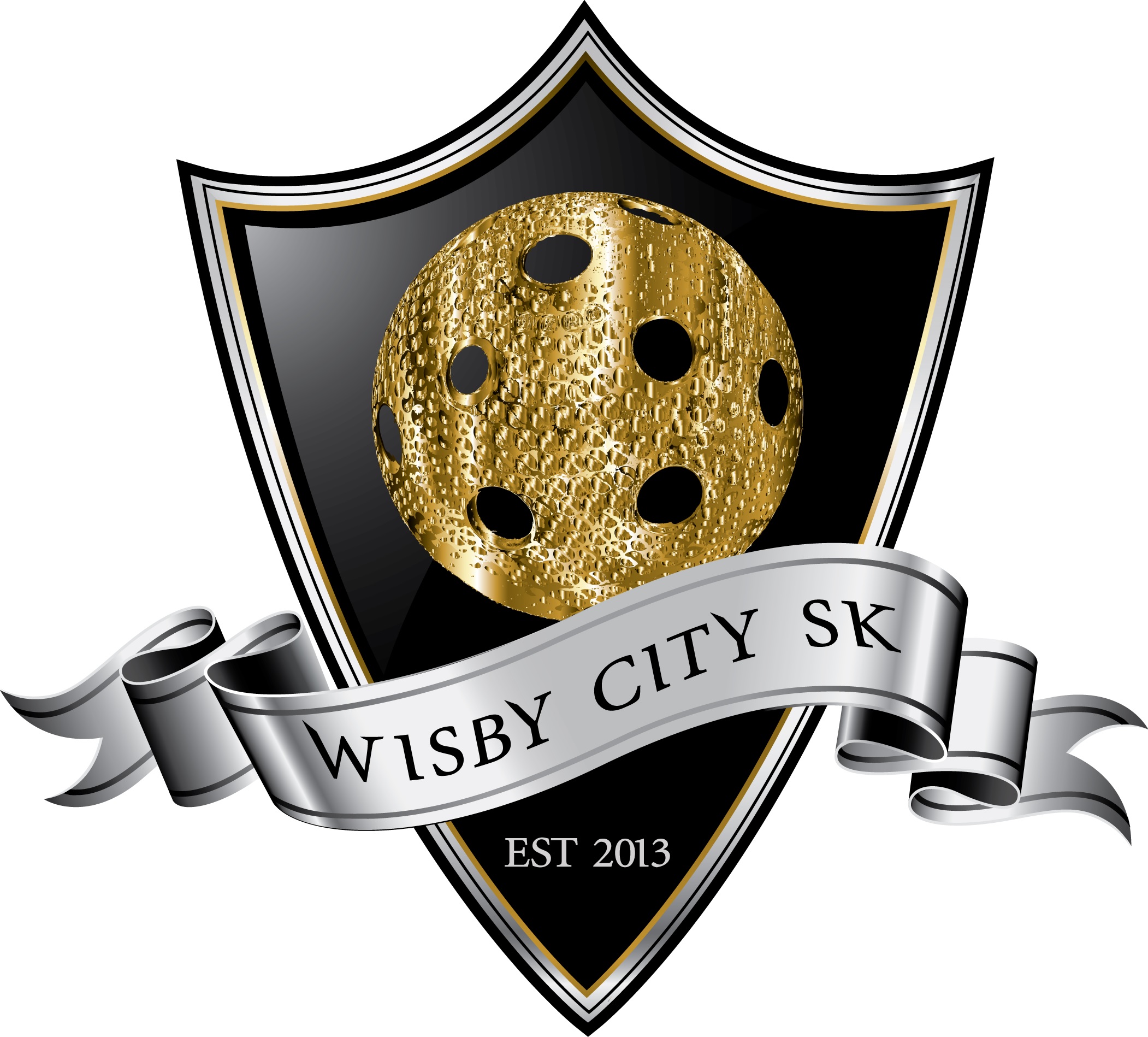 Under hela säsongen har vi bitvis varvat in juniorer i A-laget med väldigt lyckat resultat. A-laget har känt att grabbarna ”vill in” och grabbarna har verkligen vuxit av uppgiften när de samtränat med A-laget och blivit uttagna till matcher. Minst 3 juniorer har alltid spelat i varje match, men det har även under säsongen varit fler juniorer representerade. Tror maxantalet på en match var 6 juniorer. Ingen junior som blivit uttagen har suttit på bänken utan alla har fått spela. Riktigt roligt då vi till säsongen fått ytterligare ngn ”namnkunnig veteran” till oss. Alla herrar har på ett föredömligt sätt välkomnat juniorerna och velat visa/hjälpa dem i sin utveckling.GFL har genomförts med bra resultat där vi slöt 3:a. De lite sämre lagen har man vunnit skapligt enkelt, medans matcherna mot Hansa och seriesegraren Skarphäll alltid har varit tuffa, jämna och roliga. Under serien har vi dock förlorat de ”toppmatcherna” med uddamålet eller liknande, men på finaldagen i Maxi arena så lyckades vi slå Hansa i semifinalen med övertygande 12-2 och vinna mot självaste Skarphäll med 6-4 i finalen. Mycket roligt med stort tack till våra ”ledande veteraner” i laget som verkligen visat vägen.Robin Goffe2017-04-09